ВОЛКОВ Владимир Андреевич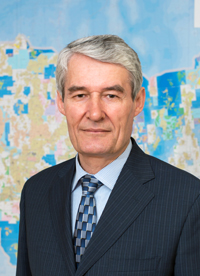                 Кандидат геолого-минералогических наук.              Родился 28 августа 1950 года в пос. Калинка Каменского района Казахской ССР, образование высшее, окончил Тюменский индустриальный институт в 1972 году по специальности «Геология и разведка нефтяных и газовых месторождений». Кандидат геолого-минералогических наук (1982). Тема кандидатской диссертации: «Методы решения задач моделирования геологического строения залежей нефти и газа и оптимизации размещения разведочных скважин на ЭВМ».              Свою трудовую деятельность начал в 1970 году в ЗапСибНИГНИ, параллельно с обучением в институте. С 1972 по 1992 гг. работал в организации Министерства геологии Украинской ССР, называвшейся в разные годы по-разному, но всегда являвшейся главным вычислительным центром министерства: Методической экспедицией по геолого-экономическим исследованиям, Киевской опытно-методической экспедицией, государственным геологическим предприятием «Геопрогноз». Занимал должности геолога, старшего геолога, начальника тематической партии по математическим методам в нефтяной геологии, начальника отдела геологии нефти и газа. С 1983 г.  являлся куратором Мингео УССР по математическим методам в нефтяной геологии. С января 1993 г. по март 1997 г. работал главным инженером Государственного информационного геологического фонда Украины «Геоинформ». С апреля 1997 г. по март 2020 г.– заместитель директора по науке Научно-аналитического центра рационального недропользования им. В.И. Шпильмана.              В 1975-1980 гг. Владимир Андреевич разработал метод картирования геологических поверхностей сплайнами на треугольных сетках в вариационной постановке. Метод позволяет учитывать в задаче картирования разнородную количественную и качественную информацию и предназначен для моделирования геологических поверхностей, осложненных дизъюнктивными нарушениями разных типов. В 1978-1986гг. на базе этого метода разработана система обработки данных для решения задач разведки и подсчета запасов нефти и газа «Горизонт», обеспечивавшая полный цикл накопления, хранения, обработки данных и оформления по требованиям ГКЗ табличных и графических результатов решения разведочных задач на ЕС ЭВМ. В 1988-1990 гг. руководил реализацией проекта   по формированию цифрового структурного каркаса (масштаба 1:50000) осадочного чехла Днепровско-Донецкой впадины, в 1993-1997гг. – разработкой на новой программно-аппаратной платформе отраслевой информационной системы Мингео Украины.              В научно-аналитическом центре занимался методическими вопросами геологического картирования, разработкой методов интерпретации геолого-геофизической информации, анализа истории тектонического развития. Являлся ответственным исполнителем ряда крупных тематических работ по анализу геологического строения и перспективам нефтегазоносности Помутской зоны, Демьянского проекта, западной и восточной частей территории Ханты-Мансийского автономного округа-Югры, нижней и средней юры Западно-Сибирской НГП. Много внимания уделял развитию баз данных сейсмической и каротажной информации, интеграции результатов исследований геологических подразделений в цифровую модель строения региона, занимался организацией ежегодной окружной научно-практической конференции, изданием ее трудов, подготовкой ежегодного отчета по недропользованию в Югре.              Награждён юбилейным   знаком «300 лет горно-геологической службе России» (2000), присвоено почетное звание «Заслуженный геолог Ханты-Мансийского автономного округа-Югры» (2008).